Old Style ¼ Turn Latch and Key LatchOld style has ribbs#EC4151A02	$75.19					#EC4151A02K	$78.50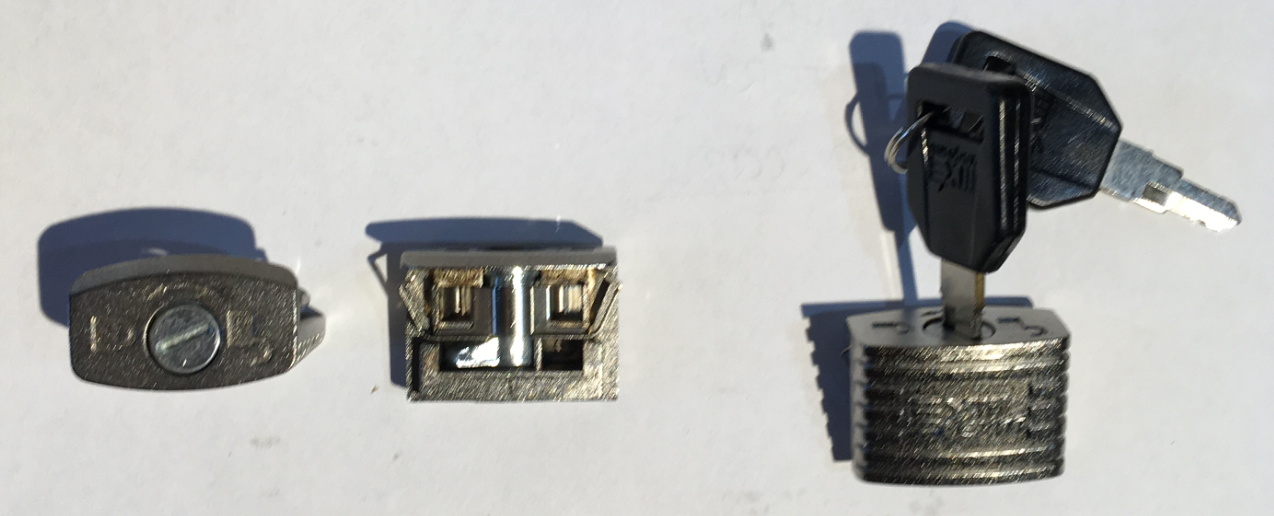 New Style ¼ Turn Latch and HingeNew Style Does not have ribs		#EC4151A06 $75.25				#EC4151A03 $71.85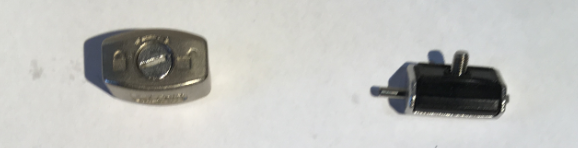 